个 人 简 历姓名胡维敏性别男民族汉族出生日期1991.04.29学历学位学历学位本科本科政治面貌党员执业证书 取得时间执业证书 取得时间联系方式联系方式13327703872133277038721332770387213327703872擅长领域民商事诉讼与仲裁法律业务、房地产及建设工程诉讼、劳动争议、企业法律事务、企业法律顾问、保险理赔民商事诉讼与仲裁法律业务、房地产及建设工程诉讼、劳动争议、企业法律事务、企业法律顾问、保险理赔民商事诉讼与仲裁法律业务、房地产及建设工程诉讼、劳动争议、企业法律事务、企业法律顾问、保险理赔民商事诉讼与仲裁法律业务、房地产及建设工程诉讼、劳动争议、企业法律事务、企业法律顾问、保险理赔民商事诉讼与仲裁法律业务、房地产及建设工程诉讼、劳动争议、企业法律事务、企业法律顾问、保险理赔律师类别专职   兼职□ 公司□ 公职 法援□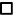 专职   兼职□ 公司□ 公职 法援□专职   兼职□ 公司□ 公职 法援□专职   兼职□ 公司□ 公职 法援□专职   兼职□ 公司□ 公职 法援□专职   兼职□ 公司□ 公职 法援□有无有效投诉记录有无有效投诉记录有无有效投诉记录有无有效投诉记录有无有效投诉记录有无有效投诉记录有□无有无受过行政处罚或律师协会行业处分有无受过行政处罚或律师协会行业处分有无受过行政处罚或律师协会行业处分有无受过行政处罚或律师协会行业处分有无受过行政处罚或律师协会行业处分有无受过行政处罚或律师协会行业处分有□无执业年度考核结果是否为称职以上执业年度考核结果是否为称职以上执业年度考核结果是否为称职以上执业年度考核结果是否为称职以上执业年度考核结果是否为称职以上执业年度考核结果是否为称职以上是 否工作经历2015.6—2020.6  某大型化工企业法务经理2020.6—至今     江苏韬冠律师事务所2015.6—2020.6  某大型化工企业法务经理2020.6—至今     江苏韬冠律师事务所2015.6—2020.6  某大型化工企业法务经理2020.6—至今     江苏韬冠律师事务所2015.6—2020.6  某大型化工企业法务经理2020.6—至今     江苏韬冠律师事务所2015.6—2020.6  某大型化工企业法务经理2020.6—至今     江苏韬冠律师事务所2015.6—2020.6  某大型化工企业法务经理2020.6—至今     江苏韬冠律师事务所简介南京大学法学学士，有较高的法律素养和丰富法律知识。擅长公司法律事务，合同审查与管理、商事诉讼与仲裁等。曾担任国内某大型化工企业担任法务经理，参与公司全面法律事务管理、风控管理、合规管理等方面，六年的公司实务经历，积累了大量的处理公司法律事务的经验；期间，参与公司保险的体系建设，为公司的风险防范建立了牢靠的壁垒；处理了多起企业保险理赔案件，曾代理公司起诉中国人保南京市公司保险纠纷一案，理赔金额达六千多万元，我方诉请获得法院支持，为企业挽回巨大的损失。同时，处理了多起劳动争议纠纷、公司合同纠纷等案件。2020年到江苏韬冠律师事务所从事律师工作，参与处理了工伤纠纷案件、民间借贷纠纷案件、离婚纠纷案件、建设工程施工合同纠纷案件等多起案件，以精湛的法律技能、敬业的工作精神，都获得了当事人一致好评。南京大学法学学士，有较高的法律素养和丰富法律知识。擅长公司法律事务，合同审查与管理、商事诉讼与仲裁等。曾担任国内某大型化工企业担任法务经理，参与公司全面法律事务管理、风控管理、合规管理等方面，六年的公司实务经历，积累了大量的处理公司法律事务的经验；期间，参与公司保险的体系建设，为公司的风险防范建立了牢靠的壁垒；处理了多起企业保险理赔案件，曾代理公司起诉中国人保南京市公司保险纠纷一案，理赔金额达六千多万元，我方诉请获得法院支持，为企业挽回巨大的损失。同时，处理了多起劳动争议纠纷、公司合同纠纷等案件。2020年到江苏韬冠律师事务所从事律师工作，参与处理了工伤纠纷案件、民间借贷纠纷案件、离婚纠纷案件、建设工程施工合同纠纷案件等多起案件，以精湛的法律技能、敬业的工作精神，都获得了当事人一致好评。南京大学法学学士，有较高的法律素养和丰富法律知识。擅长公司法律事务，合同审查与管理、商事诉讼与仲裁等。曾担任国内某大型化工企业担任法务经理，参与公司全面法律事务管理、风控管理、合规管理等方面，六年的公司实务经历，积累了大量的处理公司法律事务的经验；期间，参与公司保险的体系建设，为公司的风险防范建立了牢靠的壁垒；处理了多起企业保险理赔案件，曾代理公司起诉中国人保南京市公司保险纠纷一案，理赔金额达六千多万元，我方诉请获得法院支持，为企业挽回巨大的损失。同时，处理了多起劳动争议纠纷、公司合同纠纷等案件。2020年到江苏韬冠律师事务所从事律师工作，参与处理了工伤纠纷案件、民间借贷纠纷案件、离婚纠纷案件、建设工程施工合同纠纷案件等多起案件，以精湛的法律技能、敬业的工作精神，都获得了当事人一致好评。南京大学法学学士，有较高的法律素养和丰富法律知识。擅长公司法律事务，合同审查与管理、商事诉讼与仲裁等。曾担任国内某大型化工企业担任法务经理，参与公司全面法律事务管理、风控管理、合规管理等方面，六年的公司实务经历，积累了大量的处理公司法律事务的经验；期间，参与公司保险的体系建设，为公司的风险防范建立了牢靠的壁垒；处理了多起企业保险理赔案件，曾代理公司起诉中国人保南京市公司保险纠纷一案，理赔金额达六千多万元，我方诉请获得法院支持，为企业挽回巨大的损失。同时，处理了多起劳动争议纠纷、公司合同纠纷等案件。2020年到江苏韬冠律师事务所从事律师工作，参与处理了工伤纠纷案件、民间借贷纠纷案件、离婚纠纷案件、建设工程施工合同纠纷案件等多起案件，以精湛的法律技能、敬业的工作精神，都获得了当事人一致好评。南京大学法学学士，有较高的法律素养和丰富法律知识。擅长公司法律事务，合同审查与管理、商事诉讼与仲裁等。曾担任国内某大型化工企业担任法务经理，参与公司全面法律事务管理、风控管理、合规管理等方面，六年的公司实务经历，积累了大量的处理公司法律事务的经验；期间，参与公司保险的体系建设，为公司的风险防范建立了牢靠的壁垒；处理了多起企业保险理赔案件，曾代理公司起诉中国人保南京市公司保险纠纷一案，理赔金额达六千多万元，我方诉请获得法院支持，为企业挽回巨大的损失。同时，处理了多起劳动争议纠纷、公司合同纠纷等案件。2020年到江苏韬冠律师事务所从事律师工作，参与处理了工伤纠纷案件、民间借贷纠纷案件、离婚纠纷案件、建设工程施工合同纠纷案件等多起案件，以精湛的法律技能、敬业的工作精神，都获得了当事人一致好评。南京大学法学学士，有较高的法律素养和丰富法律知识。擅长公司法律事务，合同审查与管理、商事诉讼与仲裁等。曾担任国内某大型化工企业担任法务经理，参与公司全面法律事务管理、风控管理、合规管理等方面，六年的公司实务经历，积累了大量的处理公司法律事务的经验；期间，参与公司保险的体系建设，为公司的风险防范建立了牢靠的壁垒；处理了多起企业保险理赔案件，曾代理公司起诉中国人保南京市公司保险纠纷一案，理赔金额达六千多万元，我方诉请获得法院支持，为企业挽回巨大的损失。同时，处理了多起劳动争议纠纷、公司合同纠纷等案件。2020年到江苏韬冠律师事务所从事律师工作，参与处理了工伤纠纷案件、民间借贷纠纷案件、离婚纠纷案件、建设工程施工合同纠纷案件等多起案件，以精湛的法律技能、敬业的工作精神，都获得了当事人一致好评。主要事迹